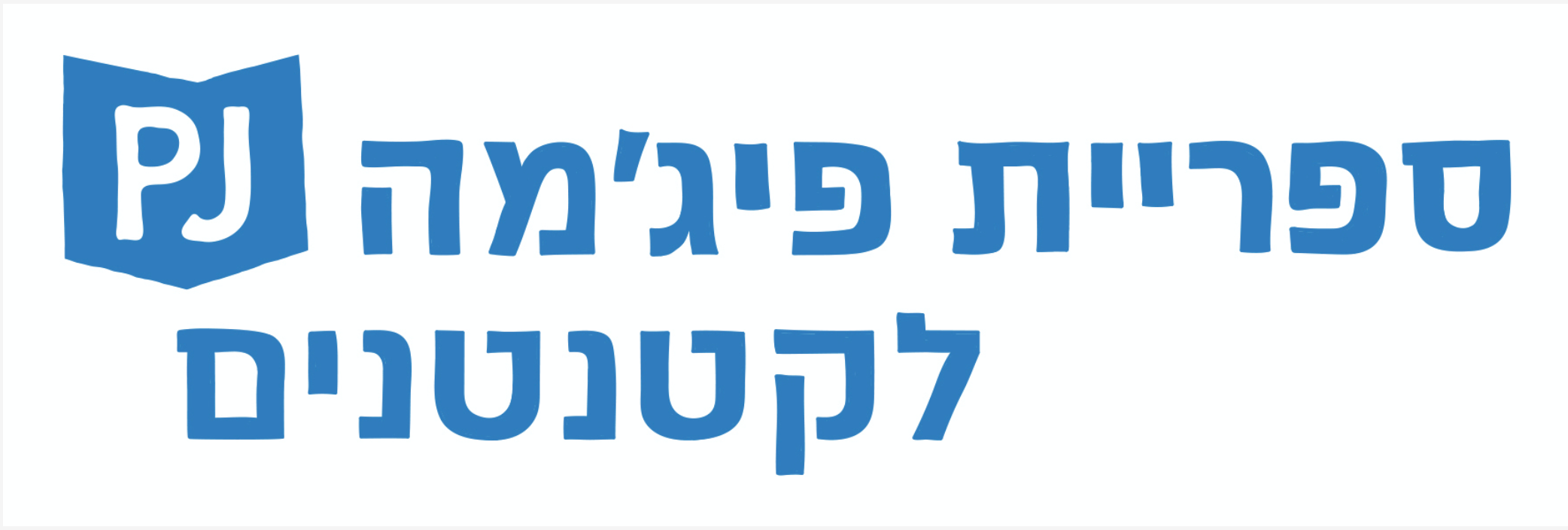 Я сидела на капустеКак здорово, что есть друзья и подруги, это так приятно и хорошо!Приятно сидеть рядом с другом, пока каждый из нас играет в свою игру, это начальная фаза общения детей с ровесниками. Затем развивается способность дружить: делиться игрушками и играть вместе, друг с другом:«Как хорошо и приятно сидеть братьям вместе»(Книга Псалмов, псалом 133:1)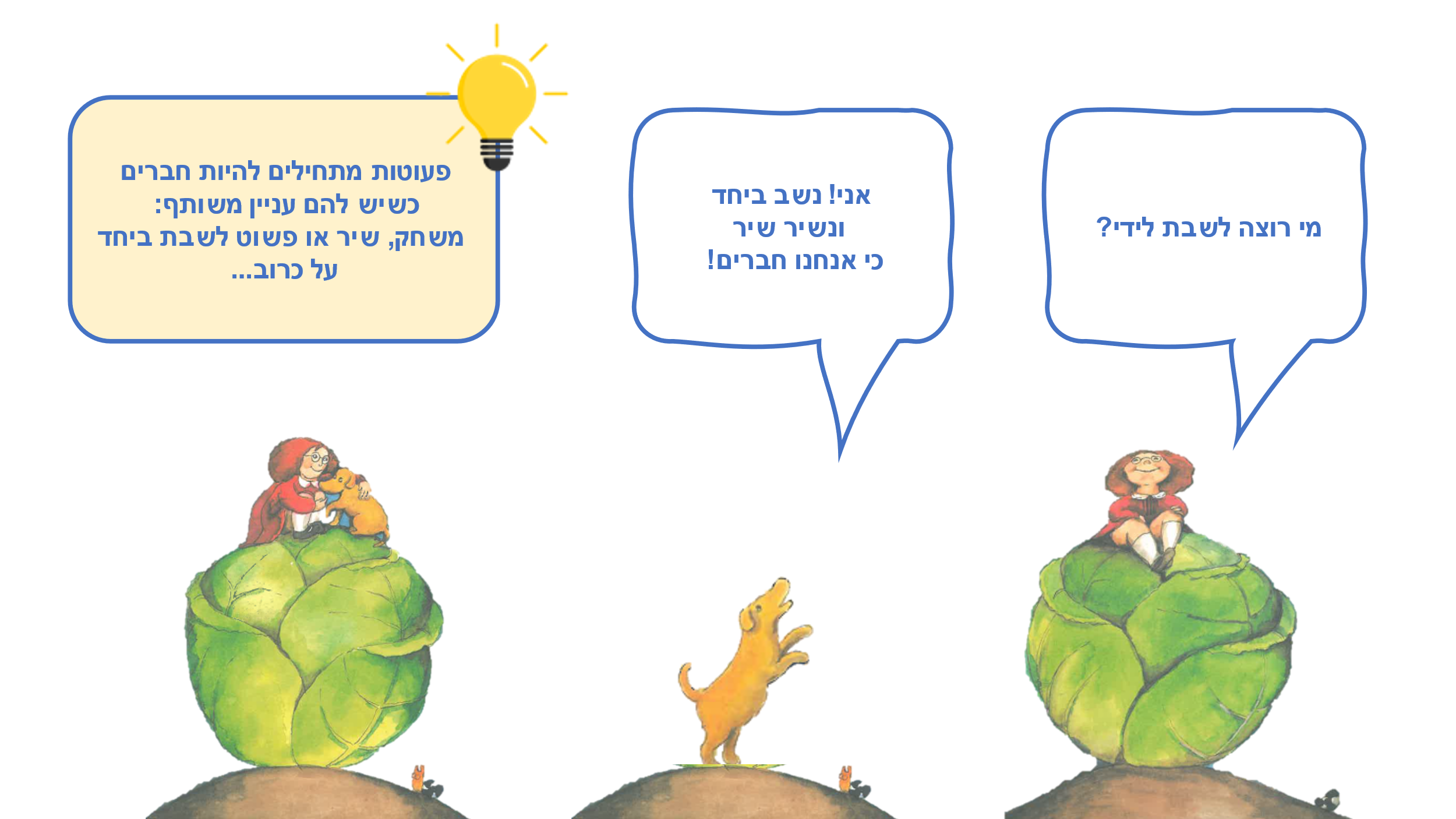 Читаем вместе, играем вместеЧитаем и обнимаемсяПри чтении рассказа обнимайте ребенка каждый раз, когда новое животное присоединяется к компании. Можно также сыграть в игру обнимашки: отдалитесь друг от друга, скажите: «три-четыре», а потом бегите навстречу друг другу и обнимитесь!Тесно, но разве это важно?Соберите всех домочадцев и усадите их вместе с вами на диване, ковре или матрасе. В игре могут участвовать также домашние питомцы и куклы. Сядьте теснее, а потом расположитесь чуть дальше друг от друга и проверьте: насколько вам приятно сидеть в тесноте?Какие звуки я издаю?Как лает собака? Как мяукает кошка? А как мычит корова? Пусть малыши повторяют звуки, издаваемые животными в книге. Может, вы хотите добавить в рассказ еще одно животное? Какие звуки издает оно?Поем про капусту«Я сидела на капусте»  ̶  это песня. Ее можно петь, добавляя разные движения, танцуя и хлопая в ладоши. Песня появится при сканировании кода:QR ‒ «Я сидела на капусте» ‒ отсканируйте код и пойте вместе!Pinterest ‒ Идеи для поделок, песен и игр на странице книги «Я сидела на капусте» на Pinterest «Пижамной библиотечки».